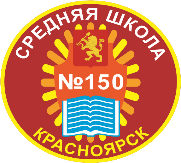 МУНИЦИПАЛЬНОЕ АВТОНОМНОЕ ОБЩЕОБРАЗОВАТЕЛЬНОЕ УЧРЕЖДЕНИЕ«СРЕДНЯЯ ШКОЛА № 150 ИМЕНИ ГЕРОЯ СОВЕТСКОГО СОЮЗА В.С. МОЛОКОВА»660077, г. Красноярск, ул. Алексеева, 95тел.8(391)206-18-31, E-mail: shkola150@yandex.ruО  специальных технических средствах обучения коллективного и индивидуального пользованияВо время проведения занятий где обучаются инвалиды и обучающиеся с ОВЗ,  применяются мультимедийные средства, оргтехника и иные средства для повышения уровня восприятия учебной информации обучающимися с различными особенностями здоровья. Для разъяснения отдельных вопросов изучаемой дисциплины учителями дополнительно проводятся групповые и индивидуальные консультации,  для информирования родителей имеется сайт школы, электронный дневник.Форма проведения текущей и итоговой аттестации для инвалидов может быть установлена с учетом индивидуальных психофизических особенностей (устно, письменно на бумаге, в форме тестирования и т.п.). При необходимости  проводится подбор и разработка учебных материалов в печатных и электронных формах, адаптированных к ограничениям их здоровья.Учебные кабинеты оборудованы специальными техническими средствами обучения коллективного и индивидуального пользования, в том числе для детей-инвалидов и детей с ОВЗ: мультимедийные средства;мультимедийные проекторы;интерактивные доски;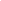 компьютеры, ноутбуки;принтеры, сканеры, документ-камеры.В целях доступности получения образования по образовательным программам инвалидами и лицами с ограниченными возможностями здоровья обеспечено наличие альтернативной версии официального сайта МАОУ СШ № 150 в сети «Интернет» для слабовидящих.